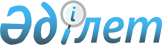 "Жамбыл аудандық мәслихаты аппаратының "Б" корпусы мемлекеттік әкімшілік қызметшілерінің қызметін бағалаудың әдістемесін бекіту туралы" Жамбыл аудандық мәслихатының 2018 жылғы 15 наурыздағы № 31-163 шешімінің күші жойылды деп тану туралыАлматы облысы Жамбыл аудандық мәслихатының 2023 жылғы 5 мамырдағы № 2-13 шешімі. Алматы облысы Әділет департаментінде 2023 жылы 11 мамырда № 5995-05 болып тіркелді
      "Құқықтық актілер туралы" Қазақстан Республикасы Заңының 27-бабына сәйкес, Жамбыл аудандық мәслихаты ШЕШТІ:
      1. "Жамбыл аудандық мәслихаты аппаратының "Б" корпусы мемлекеттік әкімшілік қызметшілерінің қызметін бағалаудың әдістемесін бекіту туралы" 2018 жылғы 15 наурыздағы № 31-163 (Нормативтік құқықтық актілерді мемлекеттік тіркеу тізілімінде № 120256 болып тіркелген) Жамбыл аудандық мәслихатының шешімінің күші жойылды деп танылсын.
      2. Осы шешімнің орындалуын бақылау Жамбыл аудандық мәслихаты аппаратының басшысы А.Сабировқа жүктелсін.
      3. Осы шешім оның алғашқы ресми жарияланған күнінен кейін оның күнтізбелік он күн өткен соң қолданысқа енгізіледі.
					© 2012. Қазақстан Республикасы Әділет министрлігінің «Қазақстан Республикасының Заңнама және құқықтық ақпарат институты» ШЖҚ РМК
				
      Мәслихаттың төрағасы

М. Амиргалиев
